Города-герои и крепость-герой ГородДата Указа Президиума ВС СССР о присвоении звания за что присвоено? 1.Ленинград (ныне Санкт-Петербург) 8 мая 1965 года за героическую оборону города в условиях блокады.2. Одесса 8 мая 1965 года за героическую оборону города. 3. Севастополь 8 мая 1965 года за героическую оборону города.4. Волгоград (бывший Сталинград) 8 мая 1965 года за героическую оборону города и победу в Сталинградской битве, ознаменовавшей коренной перелом всей войны. 5. Киев 8 мая 1965 года за проявление массового героизма и мужества в защите Родины.     6. Брестская крепость 8 мая 1965 года за оборону крепости, мужество и стойкость советского народа в борьбе за свободу и независимость Родины.   7. Москва 8 мая 1965 года за Московскую битву 1941–1942 годов.   8. Керчь 14 сентября 1973 года за выдающиеся заслуги и массовый героизм. 9. Новороссийск 14 сентября 1973 года за срыв планов немецкого командования на кавказском направлении. 10. Минск 26 июня 1974 года за заслуги жителей города в борьбе против нацизма. 11. Тула 7 декабря 1976 года за героическую оборону города в октябре –декабре 1941 года, которая не дала прорваться немцам к Москве. 12. Мурманск 6 мая 1985 года за защиту главного стратегического порта страны. 13. Смоленск 6 мая 1985 года за Смоленское сражение, сорвавшее план наступления немцев на Москву. 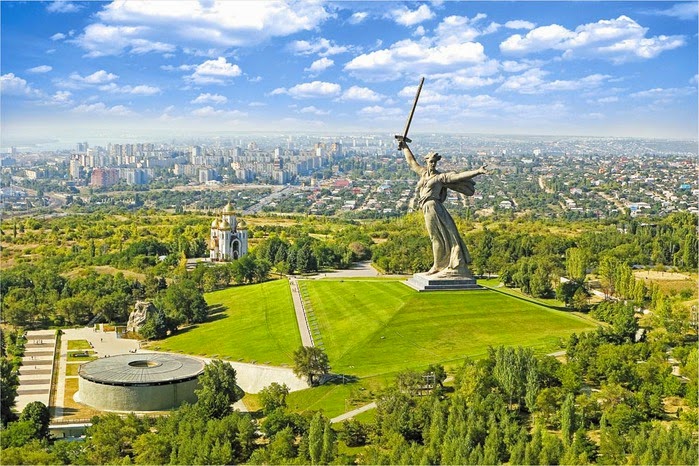 